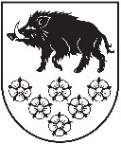 LATVIJAS REPUBLIKAKANDAVAS NOVADA DOMEDārza iela 6, Kandava, Kandavas novads, LV – 3120, reģ. Nr.90000050886,Tālrunis 631 82028, fakss 631 82027, e-pasts: dome@kandava.lvDOMES SĒDES  PROTOKOLSKandavā2018.gada 25.oktobrī    			                                              	         Nr.16Sēde sasaukta  		plkst.13.00Sēdi atklāj   			plkst.13.03Sēdi vada   		           I.Priede, domes priekšsēdētāja                                                                                   Sēdi protokolē 	           A.Dundure, kancelejas vadītājaSēdē piedalās 	       	E.Bariss, G.Birkenšteins, G.Cīrule, S.Ezeriņa,  14   deputāti                         R.Fabjančiks,  I.Freiberga,  G.Indriksons, A.Lasis,                                                I.Lasis, I.Priede,  D.Puga, D.Rozenfelds, K.Ševčuks,				S.Zvirgzdiņa Sēdē nepiedalās		R.Bērziņš ( attaisnotu iemeslu dēļ) 1  deputāts			Sēdē piedalās pašvaldības administrācijas darbinieki, pieaicinātās personas: :  E.Dude, domes izpilddirektors, D.Rudēvica, Finanšu nodaļas vadītāja, J.Mazitāns, Juridiskās un personāla nodaļas vadītājs, S.Bērziņa, Nekustamo īpašumu nodaļas vadītāja, I.Ķevica, vecākā lietvede, D.Gudriķe, Sabiedrisko attiecību nodaļas speciāliste, L.Šupstika, Sabiedrisko attiecību nodaļas vadītāja, I. Grunte, Kultūras un sporta pārvaldes vadītāja,  R.Rozentāls, Kultūras un sporta pārvaldes vadītājas vietnieks, I.Leitarts, domes PA „Kandavas novada sociālais dienests” direktors M.Jēce, Cēres pagasta pārvaldes vadītāja, D.Priede, Vānes pagasta pārvaldes vadītāja, Dz.Jansone, Matkules pagasta pārvaldes vadītāja, R.Diduha, Zemītes pagasta pārvaldes vadītāja,  A.Zvejniece, Kandavas novada Būvvaldes vadītāja, E.Muižniece, Pieaugušo izglītības un uzņēmējdarbības atbalsta centra vadītāja , O.Kļava, SIA “Kandavas komunālie pakalpojumi” valdes loceklis, Dz.Rabkeviča, SIA “Tukuma slimnīca” valdes locekle, R.Zariņš, Kandavas novada Pašvaldības policijas priekšnieks, S.Anģēna, Kandavas novada muzeja direktore, B.Rulle,  L.Trēde, laikraksta “Neatkarīgās Tukuma Ziņas” žurnālisteSēdes vadītāja I.Priede informē, ka darba kārtībā iekļauts 21  jautājumsPamatojoties uz  augstāk minēto un likuma “Par pašvaldībām” 31.pantu,  Dome, atklāti balsojot: PAR – 14  ( E.Bariss, G.Birkenšteins, G.Cīrule,   S.Ezeriņa, R.Fabjančiks, I.Freiberga, G.Indriksons, A.Lasis, I.Lasis,  I.Priede, D.Puga, D.Rozenfelds, K.Ševčuks, S.Zvirgzdiņa)PRET –  0 , ATTURAS – 0 , NOLEMJ: Apstiprināt domes sēdes darba kārtību ar  21 jautājumu.DARBA KĀRTĪBA1.Par ieguldījumu SIA “Tukuma slimnīca” pamatkapitālā  jaunas ultrasonogrāfijas iekārtas iegādei2. Par Kandavas novada domes saistošo noteikumu Nr.17 “Grozījumi Kandavas novada domes 2018.gada 25.janvāra saistošajos noteikumos Nr. 1 “ 2018.gada pamatbudžets un speciālais budžets” apstiprināšanu3. Par Kandavas novada domes saistošo noteikumu Nr. 18 „Par neapbūvēta zemesgabala nomas maksas apmēru Kandavas novadā” apstiprināšanu 4. Par Kandavas novada domes saistošo noteikumu Nr.19 “Grozījumi Kandavas novada domes 2013.gada 30.oktobra saistošajos noteikumos Nr. 29 “Par Kandavas novada simbolikas izmantošanu” apstiprināšanu5. Par Kandavas novada domes saistošo  noteikumu Nr.20 “ Grozījumi  Kandavas novada domes 2016. gada 24. novembra saistošajos noteikumos Nr. 14 „Par pabalstu piešķiršanu Kandavas novada iedzīvotājiem”” apstiprināšanu 6.Par Kandavas novada Bāriņtiesas priekšsēdētājas R.Supes iesniegumu atbrīvošanai no amata7. Pārskats par SIA “Kandavas komunālie pakalpojumi”  2018.gada deviņiem mēnešiem8.Par līdzfinansējumu SIA “Kandavas komunālie pakalpojumi” projekta “siltumapgādes sistēmas efektivitātes paaugstināšana, īstenojot jauna posma būvniecību Kandavā” īstenošanai 9. Par nekustamā īpašuma nodokļa parāda dzēšanu SIA “Kandavas namsaimnieks”10. Par pārējo bioloģisko aktīvu uzskaitīšanu Kandavas novada domes bilancē11. Par nekustamā īpašuma nodokļa parāda piedziņu bezstrīda kārtībā no [..]12. Par domes priekšsēdētājas I.Priedes atskaiti komandējumam uz Mtskhetas- Mtianeti reģionu Gruzijā13. Par atskaiti komandējumam uz Tisno ( Horvātija)14. Par atskaiti komandējumam uz  Strzyżów (Polija)15. Par Kandavas novada domes pašvaldības aģentūras “Kandavas novada sociālais dienests” darba plānu 2019.gadamInformatīvie jautājumi:16. Par ūdenssaimniecības   pakalpojuma tarifiem Kandavas novadā17.  Par mūžizglītības iespējām Kandavas novadā18. Par Kandavas novada Kultūras un sporta pārvaldes informāciju par aizvadītās vasaras sporta aktivitātēm19. Par Kandavas novada muzeja darbību20. Par Kandavas novada domes pašvaldības aģentūras “Kandavas novada sociālais dienests” sadarbību ar Zantes ģimenes krīzes centru, Kandavas novada bāriņtiesu, Kandavas novada Izglītības pārvaldi un nevalstiskajām organizācijām21.Domes priekšsēdētājas I.Priedes, priekšsēdētājas vietnieces G.Cīrules un izpilddirektora E.Dudes pārskats par paveikto oktobra mēnesī1.§Par  ieguldījumu  SIA “Tukuma slimnīca” pamatkapitālā jaunas  ultrasonogrāfijas iekārtas iegādeiZiņo: Dz.RabkevičaDebatēs piedalās: D.Rozenfelds, I.Priede, S.ZvirgzdiņaKandavas novada domē 2018.gada 8.oktobrī reģistrēts ( reģ.Nr. 3-12-2/ 2014) SIA “Tukuma slimnīca”  direktores Dz.Rabkevičas iesniegums ar lūgumu pašvaldībai finansiāli atbalstīt jaunas ultrasonogrāfijas iekārtas iegādi. Atbilstoši kapitāldaļu skaitam ( 18%) , Kandavas pašvaldības domes atbalsts būtu 2255,10 EUR.Jauna ultrasonogrāfijas iekārta nepieciešama, lai nodrošinātu Ministru kabineta noteikumu Nr.60 “Noteikumi par obligātajām prasībām ārstniecības iestādēm un to struktūrvienībām” prasības. Uz šo brīdi Tukuma slimnīcā darbojas divas ultrasonogrāfijas iekārtas – PHILIPS IE 33 ( iegādāta 2008.gadā) un SONO ACE X8 MEDISON ( nomāta iekārta no 2007.gada). Esošo iekārtu ekspluatācija ir ekonomiski neizdevīga, jo remontdarbos jāiegulda lieli finanšu līdzekļi. Paredzamā jaunas iekārtas cena – 62641,70 EUR ( bez PVN), plānota nomaksa uz diviem gadiem, mēneša maksa 2088,06 EUR mēnesī. Jautājums par jaunas ultrasonogrāfijas iekārtas iegādi izskatīts SIA “Tukuma slimnīca” dibinātāju sanāksmē 2018.gada 2.oktobrī.Pamatojoties uz Kandavas novada domes 2018.gada 25.janvāra saistošajiem noteikumiem Nr. 1 “2018.gada pamatbudžets un speciālais budžets”, likuma “ Par pašvaldībām”  15.panta 6.punktu un 99.pantu,Dome, atklāti balsojot: PAR – 14  ( E.Bariss, G.Birkenšteins, G.Cīrule,   S.Ezeriņa, R.Fabjančiks, I.Freiberga, G.Indriksons, A.Lasis, I.Lasis,  I.Priede, D.Puga, D.Rozenfelds, K.Ševčuks, S.Zvirgzdiņa)PRET –   0 , ATTURAS – 0  , NOLEMJ: 1.Piešķirt finansējumu kā ieguldījumu SIA „Tukuma slimnīca” pamatkapitālā jaunas ultrasonogrāfijas iekārtas iegādei 2255,10 EUR apmērā no 2018.gada pamatbudžeta līdzekļiem.2. Uzdot Kandavas novada domes Finanšu nodaļas vadītājai D.Rudēvicai līdz 2018. gada 31.oktobrim apmaksāt SIA Tukuma slimnīca”, reģ.Nr.40103233177, pamatkapitāla palielinājumu 2255,10 EUR apmērā.2.§Par Kandavas novada domes saistošo noteikumu Nr.17 “Grozījumi Kandavas novada domes 2018. gada 25.janvāra saistošajos noteikumos Nr.1 “2018.gada pamatbudžets un speciālais budžets” apstiprināšanuZiņo: D.RudēvicaPamatojoties uz likuma “Par pašvaldībām” 21.panta pirmās daļas 2.punktu un 46.pantu,Dome, atklāti balsojot: PAR –  14 ( E.Bariss, G.Birkenšteins, G.Cīrule,   S.Ezeriņa, R.Fabjančiks, I.Freiberga, G.Indriksons, A.Lasis, I.Lasis,  I.Priede, D.Puga, D.Rozenfelds, K.Ševčuks, S.Zvirgzdiņa)PRET –  0 , ATTURAS –  0, NOLEMJ: Apstiprināt Kandavas novada domes saistošos noteikumus Nr.17 “Grozījumi Kandavas novada domes 2018.gada 25.janvāra saistošajos noteikumos Nr. 1 “2018.gada pamatbudžets un speciālais budžets”.3.§Par Kandavas novada domes saistošo noteikumu Nr. 18 „Par neapbūvēta zemesgabala nomas maksas apmēru Kandavas novadā” apstiprināšanuZiņo: S.BērziņaSaskaņā ar likuma  „Par pašvaldībām” 21. panta pirmās daļas 15. punktu, kas nosaka, ka Dome var izskatīt jebkuru jautājumu, kas ir attiecīgās pašvaldības pārziņā un pamatojoties uz Ministru kabineta 2018.gada 19.jūnija noteikumiem Nr.350 „Publiskas personas zemes nomas un apbūves tiesības noteikumi” 31.punktu, kas nosaka, ka pašvaldībai savos saistošajos noteikumos ir tiesības noteikt lielāku nomas maksu par pašvaldības neapbūvētajiem zemesgabaliem, nekā minēts šo noteikumu 30.1., 30.2. un 30.3. apakšpunktā, Kandavas novada dome var pieņemt saistošus noteikumus par neapbūvētu zemesgabalu nomas maksas apmēru Kandavas novada teritorijā.            Atbilstoši Ministru kabineta noteikumu Nr.108 „Normatīvo aktu projektu sagatavošanas noteikumi” 140.punktam, kas noteic, ka noteikumu grozījumu projektu nesagatavo, ja tā normu apjoms pārsniedz pusi no spēkā esošo noteikumu normu apjoma. Šādā gadījumā sagatavo jaunu noteikumu projektu.            Pamatojoties uz likuma „Par pašvaldībām” 14.panta pirmās daļas trešo punktu, 21.panta pirmās daļas 15.punktu, 45.pantu, Publiskas personas finanšu līdzekļu un mantas izšķērdēšanas novēršanas likuma 6.1 panta 1.1 un trešo daļu, kā arī Ministru kabineta 2018.gada 19.jūnija noteikumu Nr.350 „Publiskas personas zemes nomas un apbūves tiesības noteikumi” 31.punktu,Dome, atklāti balsojot: PAR –  14 ( E.Bariss, G.Birkenšteins, G.Cīrule,   S.Ezeriņa, R.Fabjančiks, I.Freiberga, G.Indriksons, A.Lasis, I.Lasis,  I.Priede, D.Puga, D.Rozenfelds, K.Ševčuks, S.Zvirgzdiņa)PRET –  0 , ATTURAS – 0 , NOLEMJ: 1. Apstiprināt Kandavas novada domes saistošos noteikumus Nr.18 „Par neapbūvēta zemesgabala nomas maksas apmēru Kandavas novadā”.2. Nosūtīt Kandavas novada domes saistošos noteikumus Nr.18 „Par neapbūvēta zemesgabala nomas maksas apmēru Kandavas novadā” Vides aizsardzības  un reģionālās attīstības ministrijai atzinuma sniegšanai. 3. Noteikt, ka Kandavas novada domes saistošie noteikumi Nr.18 „Par neapbūvēta zemesgabala nomas maksas apmēru Kandavas novadā” stājas spēkā 2019.gada 1.janvārī.4. Noteikt, ka ar Kandavas novada domes saistošie noteikumi Nr.18 „Par neapbūvēta zemesgabala nomas maksas apmēru Kandavas novadā” spēkā stāšanās dienu 2019.gada 1.janvārī spēku zaudē Kandavas novada domes 29.10.2015. saistošie noteikumi Nr.21 „Par neapbūvēta zemesgabala nomas maksas apmēru Kandavas novadā”(apstiprināti domes sēdē 29.10.2015, protokols Nr.17, 2.§).5. Kandavas novada domes kancelejai nodrošināt Kandavas novada domes saistošo noteikumu Nr.18 „Par nekustamā īpašuma nodokļa piemērošanu Kandavas novadā” „Par neapbūvēta zemesgabala nomas maksas apmēru Kandavas novadā” publicēšanu Kandavas novada informatīvajā izdevumā „Kandavas Novada Vēstnesis” un mājas lapā www.kandava.lv6. Kandavas novada domes kancelejai nosūtīt zināšanai Kandavas novada domes saistošos noteikumus Nr. 18 „Par neapbūvēta zemesgabala nomas maksas apmēru Kandavas novadā” SIA ZZ Dats.4.§Par Kandavas novada domes saistošo noteikumu Nr. 19 “Grozījumi Kandavas novada domes 2013.gada 30.oktobra saistošajos noteikumos Nr. 29 “Par Kandavas novada simbolikas izmantošanu”  apstiprināšanu Ziņo: B.Rulle Debatēs piedalās: I.Lasis, J.MazitānsViena no Kandavas novada attīstības plānošanas dokumenta “Kandavas novada attīstības programma 2017.-2023.gadam” (apstiprināta 2017.gada 23.februārī Kandavas novada domes sēdē Nr. 2) Rīcības  plānā  minētajām ilgtermiņa attīstības prioritātēm ir "Novada tēla popularizēšana un tūrisma uzņēmējdarbības vides uzlabošana". Tās sasniegšanai ir izvirzīts uzdevums- “Kandavas novadam raksturīgu un vienojošu suvenīru izveide”. Lai to veiksmīgāk realizētu, māksliniece- dizainere Baiba Rulle ir izveidojusi Kandavas novadam raksturīgu grafisko zīmi, kurā attēlotas 7 ozola lapas, kas simbolizē Kandavas pilsētu un sešus pagastus. Par pamatu izmantota Austras koka zīme, simboliskā nozīmē – sargā dzimtu, ģimeni, savieno ar Dievu, dod spēku un padomu. Ausekļa zīme, kas simbolizē gaismas uzvaru pār tumsu (optiski veidojas centrā). Laimas zīme – veiksmes, svētības un laimes simbols (skatīt pielikumā). 	Grafiskā zīme veiksmīgi tiek pielietota pašvaldības prezentācijas materiālu, suvenīru, afišu un ielūgumu izgatavošanā.Pamatojoties uz augstāk minēto un vēlmi Kandavas novada pašvaldībai apstiprināt oficiālu grafisko zīmi, tā identificējot Kandavas novadu un tā atšķirību no pārējiem novadiem, grafiskā zīme ir jāiekļauj Kandavas novada domes 2013.gada 30.oktobra saistošajos noteikumos Nr. 29 “Par Kandavas novada simbolikas izmantošanu”.Pamatojoties likuma “Par pašvaldībām” 21.panta pirmās daļas 7.punktu un 43.panta trešo daļu,Dome, atklāti balsojot: PAR –  14 ( E.Bariss, G.Birkenšteins, G.Cīrule,   S.Ezeriņa, R.Fabjančiks, I.Freiberga, G.Indriksons, A.Lasis, I.Lasis,  I.Priede, D.Puga, D.Rozenfelds, K.Ševčuks, S.Zvirgzdiņa)PRET –  0 , ATTURAS – 0 , NOLEMJ: 1. Apstiprināt Kandavas novada domes saistošos noteikumus Nr. 19“Grozījumi Kandavas novada domes 2013.gada 30.oktobra saistošajos noteikumos Nr. 29 “Par Kandavas novada simbolikas izmantošanu”. 2. Nosūtīt Kandavas novada domes saistošos noteikumus Nr. 19 “Grozījumi Kandavas novada domes 2013.gada 30.oktobra saistošajos noteikumos Nr. 29 “Par Kandavas novada simbolikas izmantošanu” Vides aizsardzības un reģionālās attīstības ministrijai elektroniskā veidā atzinuma sniegšanai.3. Noteikt, ka Kandavas novada domes saistošie noteikumi Nr. 19 “Grozījumi Kandavas novada domes 2013.gada 30.oktobra saistošajos noteikumos Nr. 29 “Par Kandavas novada simbolikas izmantošanu” stājas spēkā pēc publikācijas pašvaldības informatīvajā izdevumā “Kandavas Novada Vēstnesis”.4. Kancelejai nodrošināt Kandavas novada domes saistošo noteikumu Nr.19 “Grozījumi Kandavas novada domes 2013.gada 30.oktobra saistošajos noteikumos Nr. 29 “Par Kandavas novada simbolikas izmantošanu” publicēšanu pašvaldības mājas lapā www.kandava.lv 5.§Par Kandavas novada domes saistošo noteikumu Nr. 20 „Grozījumi  Kandavas novada domes 2016. gada 24. novembra saistošajos noteikumos Nr. 14 „Par pabalstu piešķiršanu Kandavas novada iedzīvotājiem” apstiprināšanuZiņo: D.Rozenfelds2016. gada 24. novembrī Kandavas domes sēdē (protokols Nr.16,  3.§) tika apstiprināti Kandavas novada domes saistošie noteikumi Nr.14 „Par pabalstu piešķiršanu Kandavas novada iedzīvotājiem”, precizēti 2016. gada 29. decembra Kandavas novada domes sēdē (protokols Nr. 20  4.§), ar grozījumiem 2017.gada 31.augustā (protokols Nr.14, 2.§), domes sēdē 2017.gada 26.oktobrī (protokols Nr.16, 3.§) un grozījumiem 2018.gada 29.martā ( protokols Nr.5  5.§)  (turpmāk- Noteikumi).2018.gada 25.septembrī Kandavas novada domē reģistrēts  (reģ.Nr.3-12-2/1945) PA “Kandavas novada sociālais dienests” direktora I.Leitarta iesniegums ar lūgumu grozīt saistošos noteikumus Nr.14 “Par pabalstu piešķiršanu Kandavas novada iedzīvotājiem”, papildinot saistošo noteikumu 106.5 punktu, ka  pabalstu drīkst izmaksāt arī personas dzīvesvietā ( gadījumos ja personai nav norēķina konts bankā un ir pārvietošanās grūtības).Pamatojoties uz likuma “Sociālo pakalpojumu un sociālās palīdzības likums” 35.panta ceturto un piekto daļu, likuma “Par pašvaldībām” 43.panta trešo daļu,Dome, atklāti balsojot: PAR –   14 ( E.Bariss, G.Birkenšteins, G.Cīrule,   S.Ezeriņa, R.Fabjančiks, I.Freiberga, G.Indriksons, A.Lasis, I.Lasis,  I.Priede, D.Puga, D.Rozenfelds, K.Ševčuks, S.Zvirgzdiņa)PRET –  0 , ATTURAS – 0 , NOLEMJ: 1. Apstiprināt Kandavas novada domes saistošos noteikumus Nr.20 „Grozījumi Kandavas novada domes 2016. gada 24. novembra saistošajos noteikumos Nr. 14 „Par pabalstu piešķiršanu Kandavas novada iedzīvotājiem””.2.Nosūtīt Kandavas novada domes saistošos noteikumus Nr.20 „Grozījumi  Kandavas novada domes 2016. gada 24. novembra saistošajos noteikumos Nr. 14 „Par pabalstu piešķiršanu Kandavas novada iedzīvotājiem”” Vides aizsardzības un reģionālās attīstības ministrijai elektroniskā veidā atzinuma sniegšanai.3. Noteikt, ka Kandavas novada domes saistošie noteikumi Nr. 20 „Grozījumi  Kandavas novada domes 2016. gada 24. novembra saistošajos noteikumos Nr. 14 „Par pabalstu piešķiršanu Kandavas novada iedzīvotājiem”” stājas spēkā pēc publikācijas pašvaldības informatīvajā izdevumā „Kandavas Novada Vēstnesis”, ko veic pēc pozitīva atzinuma saņemšanas no Vides aizsardzības un reģionālās attīstības ministrijas.4. Kancelejai nodrošināt Kandavas novada domes saistošo noteikumu Nr.20 „ Grozījumi  Kandavas novada domes 2016. gada 24. novembra saistošajos noteikumos Nr. 14 „Par pabalstu piešķiršanu Kandavas novada iedzīvotājiem”” publicēšanu pašvaldības mājas lapā www.kandava.lv. 6.§Par Kandavas novada bāriņtiesas priekšsēdētājas R.Supes iesniegumu atbrīvošanai no amataZiņo: I.PriedeDebatēs piedalās: I.Lasis, D.RozenfeldsKandavas novada domē 2018.gada 15.oktobrī reģistrēts ( reģ.Nr. 3-26/ 269) Kandavas novada bāriņtiesas priekšsēdētājas R.Supes iesniegums ar lūgumu atbrīvot no amata pienākumiem ar 2018.gada 16.novembri.Pamatojoties uz Bāriņtiesu likuma 12.panta pirmās daļas 1) punktu un likuma “Par pašvaldībām” 21.panta pirmās daļas 26) punktu, Dome, atklāti balsojot: PAR –   14 ( E.Bariss, G.Birkenšteins, G.Cīrule,   S.Ezeriņa, R.Fabjančiks, I.Freiberga, G.Indriksons, A.Lasis, I.Lasis,  I.Priede, D.Puga, D.Rozenfelds, K.Ševčuks, S.Zvirgzdiņa)PRET – 0  , ATTURAS –  0, NOLEMJ: Atbrīvot Ritmu Supi no Kandavas novada bāriņtiesas priekšsēdētājas amata ar 2018.gada 16.novembri ( pēdējā darba diena).7.§Pārskats par  SIA “Kandavas komunālie pakalpojumi” 2018.gada deviņiem mēnešiemZiņo: E.Bariss, O.KļavaDebatēs piedalās: D.Rozenfelds, G.Indriksons, R.Fabjančiks, I.Priede2018.gada 16.oktobrī  Kandavas novada domē reģistrēts ( reģ.Nr. 3-12-2/2067 ) SIA “Kandavas komunālie pakalpojumi” valdes locekļa O.Kļavas pārskats par 2018.gada deviņiem mēnešiem.Pamatojoties uz Kandavas novada domes 2014.gada 27.februāra noteikumu par pašvaldības kapitālsabiedrību budžeta izstrādāšanas, apstiprināšanas, izpildes un kontroles kārtību 23.punktu un deputāta D.Rozenfelda ierosinājumu papildināt lēmuma projektu ar otru punktu par deputātu darba grupas izveidošanu, lai konstatētu iemeslus, kāpēc rodas lielie ūdens zudumi ( 28%), kā arī meklētu risinājumus to novēršanai vismaz līdz 15%, Dome, atklāti balsojot: PAR –  14 ( E.Bariss, G.Birkenšteins, G.Cīrule,   S.Ezeriņa, R.Fabjančiks, I.Freiberga, G.Indriksons, A.Lasis, I.Lasis,  I.Priede, D.Puga, D.Rozenfelds, K.Ševčuks, S.Zvirgzdiņa)PRET –  0 , ATTURAS –  0, NOLEMJ: 1. Apstiprināt SIA “Kandavas komunālie pakalpojumi” valdes locekļa O.Kļavas pārskatu par 2018.gada deviņiem mēnešiem.2. Izveidot deputātu darba grupu ūdens zudumu novēršanai  SIA “Kandavas komunālie pakalpojumi”.8.§Par līdzfinansējumu   SIA “Kandavas komunālie pakalpojumi” projekta “Siltumapgādes sistēmas efektivitātes paaugstināšana, īstenojot jauna posma būvniecību Kandavā” īstenošanaiZiņo: E.Bariss, O.KļavaDebatēs piedalās: I.Lasis, G.Indriksons, D.Rozenfelds, R.Fabjančiks 2018.gada 3.oktobrī  Kandavas novada domē reģistrēts ( reģ.Nr. 3-12-2/1984 ) SIA “Kandavas komunālie pakalpojumi” valdes locekļa O.Kļavas iesniegums ar lūgumu piešķirt līdzfinansējumu projekta “Siltumapgādes sistēmas efektivitātes paaugstināšana, īstenojot jauna posma būvniecību Kandavā” īstenošanai. Līgums ar Centrālo finanšu un līgumu aģentūru parakstīts 2018. gada 26. jūlijā. Projekta darbību īstenošanas laiks pēc Līguma noslēgšanas ir 24 mēneši. Projekta darbību īstenošana tiek uzsākta Līguma spēkā stāšanās dienā.Pamatojoties uz likuma „Par pašvaldībām” 14. panta otrās daļas 6.punktu,  15.panta pirmās daļas 1.punktu, Ministru kabineta 2017. gada 22. augusta noteikumiem Nr. 495  „Darbības programmas “Izaugsme un nodarbinātība” 4.3.1. specifiskā atbalsta mērķa “Veicināt energoefektivitāti un vietējo AER izmantošanu centralizētajā siltumapgādē” īstenošanas noteikumi”,Dome, atklāti balsojot: PAR –  9 ( E.Bariss, G.Birkenšteins, G.Cīrule, I.Freiberga, G.Indriksons, I.Lasis,  I.Priede, K.Ševčuks, S.Zvirgzdiņa)PRET –  0 , ATTURAS –  5 , ( S.Ezeriņa, R.Fabjančiks, A.Lasis, D.Puga, D.Rozenfelds)NOLEMJ: 1.Apstiprināt projekta „Siltumapgādes sistēmas efektivitātes paaugstināšana, īstenojot jauna posma būvniecību Kandavā” kopējās izmaksas 291482,15 EUR, no kurām 240894,34 EUR ir attiecināmās izmaksas (Kohēzijas fonda finanšu instrumenta finansējums 96357,74 EUR, Kandavas novada domes finansējums 134900,83 EUR, SIA “Kandavas komunālie pakalpojumi” finansējums 9635,77 EUR) un 50587,81 EUR pievienotās vērtības nodoklis.2. Kandavas novada dome apliecina, ka projektam „Siltumapgādes sistēmas efektivitātes paaugstināšana, īstenojot jauna posma būvniecību Kandavā” tiks nodrošināts līdzfinansējums 134900,83 EUR apmērā. Finansējums tiks nodrošināts, ņemot aizņēmumu Valsts kasē.9.§Par nekustamā īpašuma nodokļa parāda dzēšanu SIA „Kandavas namsaimnieks”Ziņo: S.Bērziņa	Saskaņā ar Maksāšanas paziņojumu par nekustamā īpašuma nodokli 2014.gadam Nr.18-4606, SIA „Kandavas namsaimnieks”, reģistrācijas Nr.40003416365, juridiskā adrese: Elizabetes iela 27 – 6, Rīga, LV-1010, ir uzkrāts nekustamā īpašuma Ozolu iela 6A, Kandava, Kandavas novads, kadastra Nr.9011 001 0620, nodokļa parāds par ēkām un zemi kopsummā 70,38 euro (septiņdesmit euro 38 centi), no kuriem 9,24 euro (deviņi euro 24 centi) nokavējuma nauda.	Saskaņā ar Maksāšanas paziņojumu par nekustamā īpašuma nodokli 2014.gadam Nr.18-4607, SIA „Kandavas namsaimnieks”, reģistrācijas Nr.40003416365, juridiskā adrese: Elizabetes iela 27 – 6, Rīga, LV-1010, ir uzkrāts nekustamā īpašuma Dārza iela 1, Kandava, Kandavas novads, kadastra Nr.9011 001 0758, nodokļa parāds par zemi kopsummā 21,18 euro (divdesmit viens euro 18 centi), no kuriem 3,40 euro (trīs euro 40 centi) nokavējuma nauda.	Saskaņā ar Maksāšanas paziņojumu par nekustamā īpašuma nodokli 2014.gadam Nr.18-4608, SIA „Kandavas namsaimnieks”, reģistrācijas Nr.40003416365, juridiskā adrese: Elizabetes iela 27 – 6, Rīga, LV-1010, ir uzkrāts nekustamā īpašuma Kūrortu iela 7A, Kandava, Kandavas novads, kadastra Nr.9011 001 0704, nodokļa parāds par ēkām un zemi kopsummā 48,08 euro (četrdesmit astoņi euro 08 centi), no kuriem 6,83 euro (seši euro 83 centi) nokavējuma nauda.	Pamatojoties uz  Tukuma rajona tiesas 2017.gada 13.novembra lēmumu lietā Nr.C37088614 un Uzņēmumu reģistra valsts notāres Irēnas Rodes 2017.gada 14.novembra lēmumu Nr.6-12/162650 SIA „Kandavas namsaimnieks”, reģistrācijas Nr.40003416365, ir izbeigts maksātnespējas process un 2017.gada 22.novembrī tā likvidēta un izslēgta no Uzņēmumu reģistra.	Pamatojoties uz likuma „Par nodokļiem un nodevām” 20.panta 3.punktu nekustamā īpašuma nodokļa administrē - pašvaldības atbilstoši likumam „Par nekustamā īpašuma nodokli”. Kandavas novadā to administrē Kandavas novada dome. Pamatojoties uz likuma „Par nodokļiem un nodevām” 25.panta pirmās daļas 7.punktu, nodokļu maksātājam nodokļu parādi dzēšami – ja nodokļu maksātājs normatīvajos aktos paredzētajos gadījumos ir izslēgts no Uzņēmumu reģistra reģistriem un saskaņā ar minētā likuma 25.panta trešo daļu, nosaka, ka pašvaldības budžetā ieskaitāmā nekustamā īpašuma nodokļa parādus, kā arī ar tiem saistītās nokavējuma naudas un soda naudas šī panta pirmā daļā noteiktos gadījumos dzēš attiecīgās pašvaldības.	Atbilstoši 15.12.2009. MK noteikumu „Kārtība, kādā budžeta iestādes kārto grāmatvedības uzskaiti” 100.punktam, prasības, kuru piedziņa saskaņā ar tiesību normām ir neiespējama, jo parādnieks ir likvidēts vai miris, vai ir pagājis parāda piedziņas iespējamības termiņš, izslēdz no uzskaites, ir nepieciešams pieņemt lēmumu par nekustamā īpašuma nodokļa parāda dzēšanu SIA „Kandavas namsaimnieks”, reģistrācijas Nr.40003416365.	Uz 2018.gada 25.oktobri SIA „Kandavas namsaimnieks”, reģistrācijas Nr.40003416365, kopējais nekustamā īpašuma nodokļa parāds Kandavas novada pašvaldībai ir 139,64 euro (viens simts trīsdesmit deviņi euro 64 centi), no kuriem 19,47 euro (deviņpadsmit euro 47 centi) nokavējuma nauda.	Ņemot vērā iepriekš minēto un pamatojoties uz likuma „Par pašvaldībām” 21.panta pirmās daļas 27.punktu un likuma „Par nodokļiem un nodevām” 25.panta pirmās daļas 7.punktu un trešo daļu, kā arī 15.12.2009. MK noteikumiem „Kārtība, kādā budžeta iestādes kārto grāmatvedības uzskaiti” 100.punktu un Kandavas novada domes Finanšu komitejas 18.10.2017. lēmumu,Dome, atklāti balsojot: PAR –  14 ( E.Bariss, G.Birkenšteins, G.Cīrule,   S.Ezeriņa, R.Fabjančiks, I.Freiberga, G.Indriksons, A.Lasis, I.Lasis,  I.Priede, D.Puga, D.Rozenfelds, K.Ševčuks, S.Zvirgzdiņa)PRET –  0 , ATTURAS – 0 , NOLEMJ: 1.Dzēst likvidētajai SIA „Kandavas namsaimnieks”, reģistrācijas Nr.40003416365, nekustamo īpašumu: Ozolu iela 6A, Kandava, Kandavas novads, kadastra Nr.9011 001 0620,  Dārza iela 1, Kandava, Kandavas novads, kadastra Nr.9011 001 0758, un Kūrortu iela 7A, Kandava, Kandavas novads, kadastra Nr.9011 001 0704, nodokļa pamatparāda kopsummu 120,17 euro (viens simts divdesmit euro 17 centi) un ar to saistīto nokavējuma naudu.2. Uzdot Kandavas novada domes Finanšu nodaļas vadītājai Dacei Rudēvicai izslēgt no grāmatvedības uzskaites prasījumu no likvidētās SIA „Kandavas namsaimnieks”, reģistrācijas Nr.40003416365, par nekustamo īpašumu: Ozolu iela 6A, Kandava, Kandavas novads, kadastra Nr.9011 001 0620,  Dārza iela 1, Kandava, Kandavas novads, kadastra Nr.9011 001 0758, un Kūrortu iela 7A, Kandava, Kandavas novads, kadastra Nr.9011 001 0704, nodokļa pamatparāda kopsummas, kā arī ar to saistīto nokavējuma naudu un atzīt pārējos izdevumos.10.§Par pārējo bioloģisko aktīvu uzskaitīšanu Kandavas novada domes bilancē Ziņo: D.RudēvicaKoku uzskaites un vērtēšanas komisija, kas izveidota saskaņā ar 2018.gada 13.septembra rīkojumu Nr. 3-3/128, veica koku uzskaiti, novērtēšanu un vērtības noteikšanu Kandavas novada Zemītes pagastā. Komisija kokus uzskaitīja, novērtēja un vērtību noteica pamatojoties uz Kandavas novada domes 27.12.2013. noteikumiem „Par koku uzskaites un vērtēšanas kārtību”. 2018.gada 16.oktobrī komisija sastādījusi aktu par koku uzskaiti un vērtēšanu, kur Kandavas novada Zemītes pagastā uzskaitīti 733 koki par kopējo vērtību 21 277,38 EUR.Pamatojoties uz likuma „Par pašvaldībām” 14.panta otrās daļas 3.punktu, Ministru kabineta noteikumiem Nr.1486  „Kārtība, kādā budžeta iestādes kārto grāmatvedības uzskaiti” 18.1.punktu un Kandavas novada domes 28.10.2010. noteikumu „Grāmatvedības uzskaites pamatprincipi Kandavas novada domē un tās padotībā esošajās iestādēs” 38.punktu,Dome, atklāti balsojot: PAR –  14 ( E.Bariss, G.Birkenšteins, G.Cīrule,   S.Ezeriņa, R.Fabjančiks, I.Freiberga, G.Indriksons, A.Lasis, I.Lasis,  I.Priede, D.Puga, D.Rozenfelds, K.Ševčuks, S.Zvirgzdiņa)PRET –   0, ATTURAS – 0 , NOLEMJ: Uzdot Kandavas novada domes Finanšu nodaļas vadītājai Dacei Rudēvicai uzskaitīt bilancē, pārējo bioloģisko aktīvu sastāvā,  733 kokus par kopējo vērtību  21 277,38 EUR.11.§Par nekustamā īpašuma nodokļa parāda piedziņu bezstrīda kārtībā no [..]Ziņo: S.BērziņaPamatojoties uz likuma „Par nekustamā īpašuma nodokli”, 2.pantu, 6.pantu un 9.panta pirmo un otro punktu un likuma „Par nodokļiem un nodevām” 15.panta pirmās daļas 2.punktu, 18.panta 11.punktu, 26.panta pirmo daļu un ceturtās daļas 2.punktu, 29.panta otro daļu, ka arī saskaņā ar Administratīvā procesa likuma 358.panta trešo daļu, 359.panta pirmās daļas 1.un 3.punktu, 360.panta pirmo daļu, 361.panta pirmo daļu,Dome, atklāti balsojot: PAR –  14 ( E.Bariss, G.Birkenšteins, G.Cīrule,   S.Ezeriņa, R.Fabjančiks, I.Freiberga, G.Indriksons, A.Lasis, I.Lasis,  I.Priede, D.Puga, D.Rozenfelds, K.Ševčuks, S.Zvirgzdiņa)PRET –  0 , ATTURAS – 0 , NOLEMJ: 1. Lietu nodot Zemgales apgabaltiesas 116.iecirkņa zvērinātam tiesu izpildītājam Andželai Vaitovskai, Pils iela 14, Tukums, LV-3101, nekustamā īpašuma nodokļa parāda piedziņai bezstrīda kārtībā no [..] par kopējo nekustamā īpašuma nodokļa parāda summu 1135,85 euro (viens tūkstotis viens simts trīsdesmit pieci eiro 85 centi), no kuriem 317,36 euro (trīs simti septiņpadsmit eiro 36 centi) ir nokavējuma nauda. Piedziņu vērst likuma „Par nodokļiem un nodevām” 26.panta ceturtajā daļā noteiktajā kārtībā.2.Lūgt zvērinātam tiesu izpildītājam no 2018.gada 25.oktobra līdz lēmuma izpildei, saskaņā ar likuma „Par nodokļiem un nodevām” 29. panta otro daļu, aprēķināt nokavējuma naudu no laikā nenomaksātā pamatparāda 0,05 procentus par katru nokavēto dienu. 12.§Par domes priekšsēdētājas I.Priedes  atskaiti komandējumam  uz Mtskhetas- Mtianeti reģionu GruzijāZiņo: I.PriedeDebatēs piedalās: D.RozenfeldsPamatojoties uz domes sēdē 2018.gada 30.augustā ( protokols Nr.13   12.§) pieņemtā lēmuma 4.punktu un domes 2010.gada 26.augusta noteikumu “Noteikumi par Kandavas novada domes nodarbināto komandējumiem un darba braucieniem” 12.punktu,Dome, atklāti balsojot: PAR – 13  ( E.Bariss, G.Birkenšteins, G.Cīrule,   S.Ezeriņa, R.Fabjančiks, I.Freiberga, G.Indriksons, A.Lasis, I.Lasis,  D.Puga, D.Rozenfelds, K.Ševčuks, S.Zvirgzdiņa)PRET –  0 , ATTURAS – 0 ,NEBALSO – 1, ( I.Priede, atb.likumam “Par interešu konflikta novēršanu valsts amatpersonu darbībā”)  NOLEMJ: Apstiprināt domes priekšsēdētājas I.Priedes atskaiti komandējumam uz Mtskhetas – Mtianeti reģionu Gruzijā no 2018.gada 11.oktobra līdz 2018.gada 16.oktobrim.13.§Par  atskaiti komandējuma atskaiti uz Tisno ( Horvātija)Ziņo: S.EzeriņaPamatojoties uz domes sēdē 2018.gada 30.augustā ( protokols Nr.13   7.§) pieņemtā lēmuma 3.punktu un domes 2010.gada 26.augusta noteikumu “Noteikumi par Kandavas novada domes nodarbināto komandējumiem un darba braucieniem” 12.punktu,Dome, atklāti balsojot: PAR –  14 ( E.Bariss, G.Birkenšteins, G.Cīrule,   S.Ezeriņa, R.Fabjančiks, I.Freiberga, G.Indriksons, A.Lasis, I.Lasis,  I.Priede, D.Puga, D.Rozenfelds, K.Ševčuks, S.Zvirgzdiņa)PRET –  0 , ATTURAS –  0, NOLEMJ: Apstiprināt A.Kindzules atskaiti komandējumam uz Tisno (Horvātija) no š.g. 26. līdz 30.septembrim.14.§Par  atskaiti komandējuma atskaiti uz Strzyżów ( Polija)Ziņo: I.GrunteDebatēs piedalās: I.Freiberga, D.PugaPamatojoties uz domes sēdē 2018.gada 27.septembrī  ( protokols Nr.15   24.§) pieņemtā lēmuma 3.punktu un domes 2010.gada 26.augusta noteikumu “Noteikumi par Kandavas novada domes nodarbināto komandējumiem un darba braucieniem” 12.punktu,Dome, atklāti balsojot: PAR –  14 ( E.Bariss, G.Birkenšteins, G.Cīrule,   S.Ezeriņa, R.Fabjančiks, I.Freiberga, G.Indriksons, A.Lasis, I.Lasis,  I.Priede, D.Puga, D.Rozenfelds, K.Ševčuks, S.Zvirgzdiņa)PRET – 0  , ATTURAS –  0, NOLEMJ: Apstiprināt I.Gruntes atskaiti komandējumam uz Strzyżów ( Polija)  no š.g. 18. līdz 22. oktobrim.15.§Par Kandavas novada domes pašvaldības aģentūras “Kandavas novada sociālais dienests” darba plānu 2019.gadamZiņo: D.RozenfeldsKandavas novada domē 2018.gada 11.oktobrī  (reģ.Nr. 3-12-2/ 2033)  domē reģistrēts Kandavas novada domes pašvaldības aģentūras „Kandavas novada sociālais dienests” darba plāns 2019.gadamPamatojoties uz likuma „ Par pašvaldībām” 15.panta pirmās daļas 7.punktu,Dome, atklāti balsojot: PAR –   14( E.Bariss, G.Birkenšteins, G.Cīrule,   S.Ezeriņa, R.Fabjančiks, I.Freiberga, G.Indriksons, A.Lasis, I.Lasis,  I.Priede, D.Puga, D.Rozenfelds, K.Ševčuks, S.Zvirgzdiņa)PRET – 0  , ATTURAS – 0 , NOLEMJ: Apstiprināt Kandavas novada domes pašvaldības aģentūras „Kandavas novada sociālais dienests”  darba plānu 2019.gadam.Informatīvie jautājumi no plkst.15.00 16.§Par ūdenssaimniecības pakalpojuma tarifiem Kandavas novadāZiņo: E.Bariss, O.KļavaDebatēs piedalās: D.Rozenfelds, I.LasisSabiedrisko pakalpojumu regulēšanas komisijā (turpmāk – Regulators) 2018.gada 19.jūnijā tika iesniegts SIA „Kandavas komunālie pakalpojumi” (turpmāk – SIA „Kandavas komunālie pakalpojumi” vai Komersants) 2018.gada 18.jūnija iesniegums      Nr.4-10/115 ar tam pievienotu ūdenssaimniecības pakalpojumu tarifu projektu.Tarifu projekta izvērtēšanas termiņš beidzas 2018.gada 2.novembrī, lēmuma pieņemšanas termiņš – 2018.gada 2.decembrī.Apstiprināšanai tika iesniegts:ūdensapgādes pakalpojumu tarifa projekts 1,56 EUR/m3 (bez PVN);kanalizācijas pakalpojumu tarifa projekts 1,24 EUR/m3 (bez PVN).Tarifus plānots piemērot Kandavas novadā. Pašlaik SIA „Kandavas komunālie pakalpojumi” ūdenssaimniecības pakalpojumiem piemēro Regulatora 2015.gadā apstiprināto ūdensapgādes pakalpojumu tarifu 1,06 EUR/m3 (bez PVN) un kanalizācijas pakalpojumu tarifu 1,31 EUR/m3 (bez PVN). Izvērtēšanas gaitā Regulators 2018.gada 16.jūlijā un 5.septembrī pieprasīja un Komersants 2018.gada 22.augustā, 13.septembrī, 20.septembrī un 1.oktobrī iesniedza Regulatoram precizētu tarifu projektu un tarifu projekta izvērtēšanai nepieciešamo papildu informāciju un pamatojošos dokumentus. Precizētajā tarifu projektā salīdzinājumā ar sākotnēji iesniegto tarifu projektu būtiskākās izmaiņas veiktas tarifu projekta pozīcijās „Pamatlīdzekļu nolietojums un nemateriālo ieguldījumu vērtības norakstījums”, „Personāla izmaksas”, „Pamatlīdzekļu uzturēšanas un remontu izmaksas” „Elektroenerģijas izmaksas”, „Transportlīdzekļu uzturēšanas izmaksas”, „Pārējās izmaksas” un „Nodokļu maksājumi”, kas tika koriģētas atbilstoši aktualizētām izmaksu prognozēm, tika precizēti arī sniegto ūdensapgādes un kanalizācijas pakalpojumu apjomi, ņemot vērā sniegto ūdenssaimniecības pakalpojumu apjomus par periodu no 01.01.2017. līdz 30.06.2018. Iesniegtie tarifu projekta precizējumi samazināja ūdensapgādes pakalpojumu tarifu par 0,14 EUR (uz 1,42 EUR/m3) un palielināja kanalizācijas pakalpojumu tarifu par 0,01 EUR (uz 1,25 EUR/m3).Rezultātā Sabiedrisko pakalpojumu regulēšanas komisija apstiprināja sekojošus tarifus:ūdensapgādes pakalpojumu tarifa projekts 1,42 EUR/m3 (bez PVN);kanalizācijas pakalpojumu tarifa projekts 1,25 EUR/m3 (bez PVN).Informācija no publikācijas Kandavas  mājas lapā:Sabiedrisko pakalpojumu regulēšanas komisijas (Regulatora) padome 2018.gada 11.oktobrī apstiprināja jaunus ūdenssaimniecības pakalpojumu tarifus. Līdz ar to no 2018.gada 1.decembra Kandavas novada ūdenssaimniecības pakalpojumu lietotāji par ūdensapgādes un kanalizācijas pakalpojumiem maksās 2,67 euro/m3 bez PVN (ar PVN 3,23 euro /m3). Attiecīgi tarifs par ūdensapgādes pakalpojumu kubikmetru būs 1,42 euro, bet kanalizācijas pakalpojumu kubikmetru – 1,25 euro. Apstiprinātajos tarifos nav iekļauts pievienotās vērtības nodoklis (PVN).Šobrīd SIA „Kandavas komunālie pakalpojumi” ūdenssaimniecības pakalpojumiem piemēro Regulatora 2015.gadā apstiprināto ūdensapgādes pakalpojumu tarifu 1,06 EUR/m3 (bez PVN) un kanalizācijas pakalpojumu tarifu 1,31 EUR/m3 (bez PVN). Ūdenssaimniecības pakalpojumu tarifu izmaiņas SIA “Kandavas komunālie pakalpojumi” skaidro ar ūdenssaimniecības pakalpojumu izmaksu un sniegto pakalpojumu apjomu izmaiņām.Ūdensapgādes pakalpojumu tarifa projektā no kopējām izmaksām 24% ir pamatlīdzekļu nolietojums, 30% – personāla izmaksas, 5% – pamatlīdzekļu uzturēšanas un remontu izmaksas, 35% – pārējās saimnieciskās darbības izmaksas, 2% – nodokļu maksājumi un 4% – kredīta procentu maksājumi un pamatsummas atmaksa. Rentabilitāti komersants iekļāvis 4,8% apmērā.Savukārt kanalizācijas pakalpojumu tarifa projektā no kopējām izmaksām 25% ir pamatlīdzekļu nolietojums, 37% – personāla izmaksas, 2% – pamatlīdzekļu uzturēšanas un remontu izmaksas, 33% – pārējās saimnieciskās darbības izmaksas un 3% – kredīta procentu maksājumi un pamatsummas atmaksa. Rentabilitāti komersants iekļāvis 5,5% apmērā.Lai uzklausītu iedzīvotāju viedokli par SIA „Kandavas komunālie pakalpojumi” iesniegto ūdenssaimniecības pakalpojumu tarifu projektu, Regulators 2018.gada 20.jūlijā Kandavā organizēja uzklausīšanas sanāksmi.Kopš spēkā esošo ūdenssaimniecības pakalpojumu tarifu apstiprināšanas Komersants ar pašu spēkiem un līdzekļiem ir veicis darbus dzeramā ūdens kvalitātes uzlabošanai Cēres, Grenču un Jaudas ciemā, kur tika uzstādītas ūdens sagatavošanas iekārtas un spiedkatli, papildus Grenčos tika nomainīts ūdens sūknis un Cērē pārbūvēta dzeramā ūdens sūkņu māja, kas pirms tam bija avārijas stāvoklī. 2017.gada jūnijā Zemītes notekūdeņu attīrīšanas iekārtās Komersants nomainīja gaisa pūtēju pret ekonomiskāku, kā rezultātā ievērojami samazinājās elektroenerģijas patēriņš.Reljefa īpatnību dēļ Kandavas pilsētā ir liels pārējo attīrīto notekūdeņu daudzums lietus ūdeņu veidā, kas ieplūst centralizētajā kanalizācijas sistēmā (Kandavas pilsētā un Kandavas novada pagastos nav ierīkotas atsevišķas lietus ūdens kanalizācijas sistēmas). Lai SIA "Kandavas komunālie pakalpojumi" kompensētu izmaksas, kas rodas saistībā ar lietus ūdeņiem, Kandavas novada pašvaldība apmaksā lietus ūdeņu savākšanu  un attīrīšanu kanalizācijas sistēmā (56 000 m3 lietus ūdens gadā).2018.gada 11.oktobra Sabiedrisko pakalpojumu regulēšanas komisijas Padomes lēmums Nr. 117 ( ziņojums pielikumā)17.§Par mūžizglītības iespējām Kandavas novadāZiņo: E.MuižniecePamatojoties uz  likuma „ Par pašvaldībām” 15.panta pirmās daļas 4.punktu un domes sēdē 2018.gada 25.janvārī ( protokols Nr.1  24.§) pieņemto lēmumu par Izglītības, kultūras un sporta komitejas  darba plāna apstiprināšanu, Izglītības, kultūras un sporta komitejas sēdē 2018.gada 18.oktobrī   Kandavas Pieaugušo izglītības un uzņēmējdarbības atbalsta centra vadītāja  E.Muižniece sniedza informāciju par mūžizglītības iespējām Kandavas novadā.2018./2019.mācību gadā tiek plānots: apmācības grupām: datori ar/bez priekšzināšanām, datorgrafika, flordizains, grāmatvedības kursi, angļu valoda, kursi  “šūt ir viegli” un  konditoreja; konference «Starpdisciplinārās mācības aktuālo kompetenču veicināšanai»;uzsākt darbu pie programmu licencēšanas;turpināt izzināt pieaugušo pieprasījumu pēc apmācībām;konsultēt iedzīvotājus projekta “Nodarbināto personu profesionālās kompetences pilnveide” ietvaros;pavasarī organizēt uzņēmējdarbības dienas kopā ar Domes uzņēmējdarbības speciālisti Ivetu Pāžu.18.§Par Kandavas novada Kultūras un sporta pārvaldes informāciju par aizvadītās vasaras sporta aktivitātēmZiņo:  R.RozentālsDebatēs piedalās: D.Rozenfelds, I.Grunte, I.PriedePamatojoties uz  likuma „ Par pašvaldībām” 15.panta pirmās daļas 4.punktu un domes sēdē 2018.gada 25.janvārī ( protokols Nr.1  24.§) pieņemto lēmumu par Izglītības, kultūras un sporta komitejas  darba plāna apstiprināšanu, Izglītības, kultūras un sporta komitejas sēdē 2018.gada 18.oktobrī  Kandavas novada Kultūras un sporta pārvaldes vadītājas vietnieks R.Rozentāls sniedza informāciju par sporta aktivitātēm vasaras mēnešos.Atbildot uz deputāta D.Rozenfelda jautājumu, kādi jaunumi  šogad ir ieviesti, R.Rozentāls informē sekojošo:1)jauns pasākums ”Sporta laureāts” ;2) pašvaldības iestāžu sporta spēles 1.septembrī;3) modernizējam pasākumus;4) uzlabota basketbola čempionāta tehniskā protokolēšana;5) fitnesa treniņi svaigā gaisā;6) šautriņu un novusa komandu attīstība;7) izveidota jauna Kandavas novada Kultūras un sporta pārvaldes basketbola komanda ( pārstāv novadu Tukuma čempionātā)2019.gadā jāplāno budžetā nauda šautriņu un novusa komandu atbalstīšanai ( dalībai sacensībās) un ielu basketbola sacensībām.Kultūras un sporta pārvaldes vadītāja I.Grunte informē, ka mēs varētu plānot vairāk un dažādas sacensības mūsu teritorijā ( piem. Stirnu buks, Riteņbraukšanas, orientēšanās utt.) , bet šķēršļus rada tas, ka Abavas senlejas teritorijā Dabas aizsardzības pārvalde nesaskaņo. Nesens piemērs ir Brīvības rogainings š.g.17.novembrī. 19.§Par Kandavas novada muzeja darbībuZiņo: S.AnģēnaPamatojoties uz  likuma „ Par pašvaldībām” 15.panta pirmās daļas 4.punktu un domes sēdē 2018.gada 25.janvārī ( protokols Nr.1  24.§) pieņemto lēmumu par Izglītības, kultūras un sporta komitejas  darba plāna apstiprināšanu, Izglītības, kultūras un sporta komitejas sēdē 2018.gada 18.oktobrī   Kandavas novada muzeja vadītāja S.Anģēna  sniedza  informāciju par Kandavas novada muzeja darbu. Deputāte S.Zvirgzdiņa piedalās domes sēdē līdz plkst.15.30 20.§Par Kandavas novada domes pašvaldības aģentūras “Kandavas novada sociālais dienests” sadarbību ar Zantes ģimenes krīzes centru, Bāriņtiesu, Izglītības pārvaldi un nevalstiskajām organizācijāmZiņo: D.Rozenfelds, I.LeitartsPamatojoties uz likuma „ Par pašvaldībām” 15.panta pirmās daļas 7.punktu un domes sēdē 2018.gada 25.janvārī ( protokols Nr.1  25.§) pieņemto lēmumu, Sociālo lietu un veselības aizsardzības komitejas sēdē 2018.gada 18.oktobrī tika izskatīts jautājums par  Kandavas novada domes pašvaldības aģentūras “Kandavas novada sociālais dienests” sadarbību ar Zantes ģimenes krīzes centru, Kandavas novada Bāriņtiesu un nevalstiskajām organizācijām. PA “Kandavas novada sociālais dienests” direktors I.Leitarts uzsver, ka sadarbībai starp visām institūcijām ir liela nozīme  dažādu jautājumu risināšanā.21.§Domes priekšsēdētājas I.Priedes, priekšsēdētājas vietnieces G.Cīrules  un izpilddirektora E.Dudes pārskats par paveikto oktobra  mēnesī Ziņo: I.Priede, G.Cīrule,  E.DudeDebatēs piedalās: D.Rozenfelds, E.Bariss, K.Ševčuks, G.Indriksons, D.Puga Pamatojoties uz Kandavas novada domes 30.07.2009. saistošo noteikumu Nr.5  „Kandavas novada domes nolikums” 105.punktu,  domes priekšsēdētāja I.Priede, priekšsēdētājas vietniece G.Cīrule un domes izpilddirektors E.Dude sniedz pārskatu par paveikto oktobra  mēnesī. Sēde slēgta plkst. 16.00 Sēdi vadīja    (personiskais paraksts)  I.Priede Protokolēja   (personiskais paraksts) A.Dundure